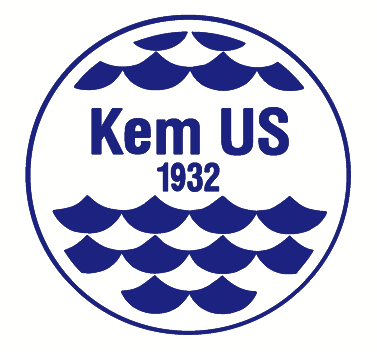 Competition InvitationKemi Swim Club and Swimming Club Rovaniemi  will organize at Kemi Swimming HallLappi-Uinnit 2023 CompetitionSaturday May 20th 2023 Even starts: 11 am Pool Entry and Warm Up: 10.00-10.50Girls-12, Women 4x50m Freestyle RelayBoys-13, Men 4x50m Freestyle Relay		Girls-12, 14, Women 50m Butterfly		Boys-13, 15, Men 50m ButterflyGirls-11, Girls-13, Women 100m BackstrokeBoys-12, Boys-14, Men 100m Backstroke		Girls-9, Girls-10, Girls-11 25m BackstrokeBoys-10, Boys-11, Boys-12 25m BackstrokeGirls-11, Girls-13, Women 100m BreaststrokeBoys-12, Boys-14, Men 100m BreaststrokeGirls-12, Girls-14, Women 50m FreestyleBoys-13, Boys-15, Men 50m FreestyleGirls-11, Girls-13, Women 100m ButterflyBoys-AWARD DISTRIBUTION (60 min break)Girls-12, Women 4x50m Medley RelayBoys-13, Men 4x50m Medley RelayGirls-11, Girls-13, Women 100m FreestyleBoys-12, Boys-14 Men 100m FreestyleGirls-12, Girls-14, Women 50m BackstrokeBoys-13, Boys-15, Men 50m BackstrokeGirls-11, Girls-13, Women 100m MedleyBoys-12, Boys-14, Men 100m MedleyGirls-9, Girls-10, Girls-11 25m FreestyleBoys-10, Boys-11, Boys-12, 25m FreestyleGirls-12, Girls-14, Women 50m BreaststrokeBoys-13, Boys-15, Men 50m BreaststrokeAWARD DISTRIBUTIONCompetition information and conditions:Swimming times in the 50 m pool are taken into account when creating the heat orders.The exercise pool is available throughout the competition.Top three in each age group are awarded. Registrations to Tempus by Thursday 12th of May 2023.Start fees: €10 / start to be paid upon registration to Kemi Swimming Club's account OP FI46 5131 0020 1795 53Late entries will be accepted only if room exists in an existing heat. Late entry fee is €18 per event.Start fees are not charged from participants of foreign swimming clubs.Inquiries: keminuimaseura@gmail.comWelcome to Kemi!